ЗАДАЦИ ЗА ВЕЖБАЊЕ  /                   прилагођена вежба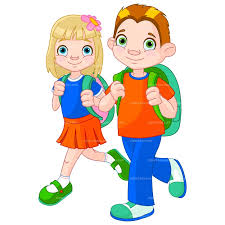 1.Свеске  и књиге коштају 4000 динара. Колико ће бити потребно новца ако књига  поскупи за 700  динара?__________________________________________________________2. Шта ће се са збиром догодити, ако се један од сабирака увећа за 400 ?__________________________________________________________3. Израчунај збир, а затим утврди шта се догађа са збиром ако један од сабирака увећамо за неки број: а) 5 000 + 1 000 = _____________________________                                                     ( 5 000 + 2 000 ) + 1 000=  ________________________________________                                          5 000+ ( 1 000 + 2 000 ) = _________________________________________      б) 16 000 + 700 =________________________________________________( 16 000 + 3 000 ) + 700 =__________________________________________16 000 + ( 700+ 3 000 ) =__________________________________________ 3. Попуни сва празна поља у таблици:а + б 4 000+ 2 000=______________5 000 + 1 000=______________20 000 + 10 000=______________а + 100б + 100а – 100б - 100